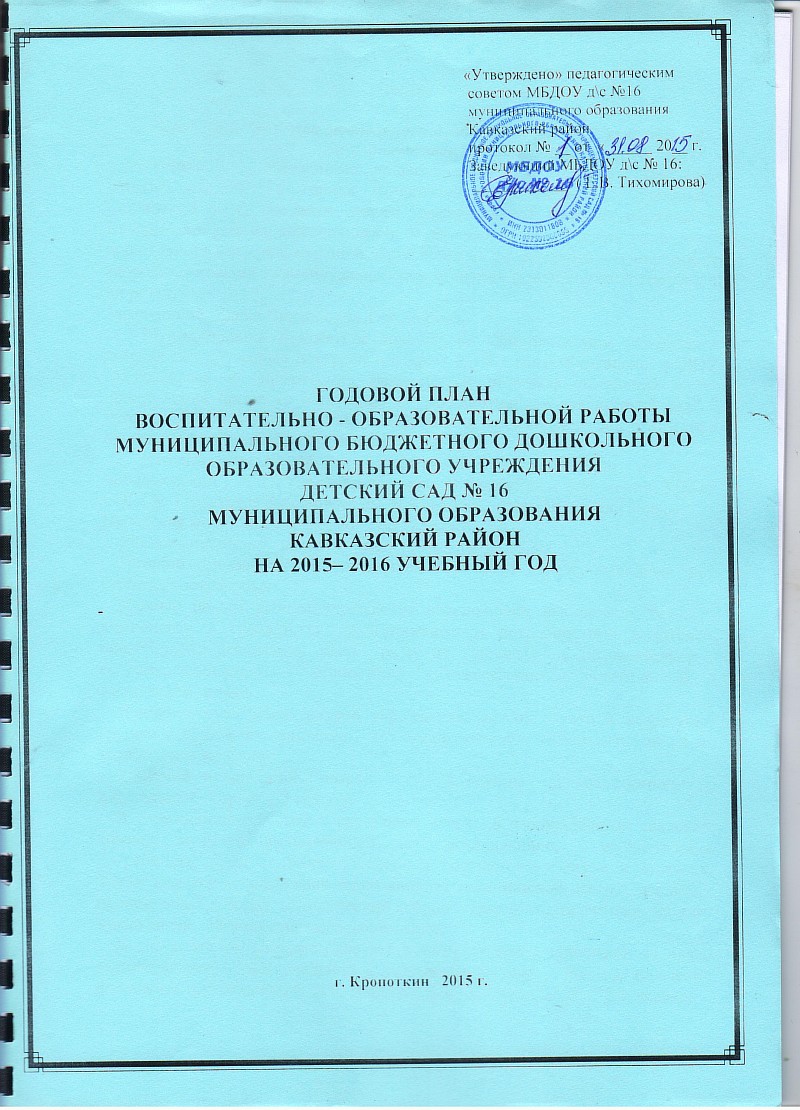                                                                Раздел  11.  Анализ результатов деятельности ДОУ за 2014- 2015  учебный год.Информационная справка.Муниципальное бюджетное дошкольное образовательное учреждение детский сад № 16 города Кропоткин муниципального образования Кавказский район является звеном муниципальной системы образования Кавказского района, обеспечивающим помощь семье в воспитании детей дошкольного возраста, охране и укреплении их физического и психического здоровья, развития индивидуальных способностей и необходимой коррекции их развития.Заведующий  Елена Викторовна Тихомирова.Муниципальное бюджетное дошкольное образовательное учреждение  детский сад  № 16был построен и открыт в 1962 году. Уникальность ДОУ складывалась на протяжении ряда лет и получила признание после прохождения процедур аттестации и  аккредитации – как детский сад  3 категории в 2004 году. В 2005 и в 2010 году подтвердил свой статус при проведении очередной аккредитации.Детский сад № 16  расположен в типовом здании, по улице  Черноморской , 77 а, города Кропоткина. В ближайшем окружении: МБОУ СОШ № 17, детская библиотека им. Чуковского,  парк  30–летия Победы.Проектная мощность учреждения  на 185 мест.Режим функционирования учреждения с 7.00 до 17.30.Детский сад работает по пятидневной рабочей неделе, выходные дни: суббота, воскресенье.Данный режим работы учреждения обеспечивает выполнение базового компонента в соответствии с интересами и потребностями родителей, способствует реализации идеи  развития  личности в познавательно – речевом, социально – личностном, художественно – эстетическом и физическом  плане.Дошкольное образовательное учреждение сегодня – это 4 возрастные группы с общей численностью  145 воспитанников, укомплектованных по возрастному принципу:- ранний и младший  возраст    – 2 группы  (1 адаптационная ), дошкольный возраст – 3 группы.В учреждении имеются: 8 групповых ячеек  ,8 изолированных спальных комнат, музыкально-спортивный зал, позволяющие,  удовлетворять потребность детей в индивидуальных и подгрупповых играх и занятиях. Также имеется медицинский блок: кабинет медицинской сестры, изолятор, процедурный кабинет; методический кабинет,  пищеблок, прачечная, кабинет заведующей, кабинет старшего воспитателя.Дошкольное учреждение работает в соответствии с лицензией на право осуществления образовательной деятельности по программе «От рождения до школы» под редакцией  Н.Е. Вераксы, Т .С.Комаровой, М.А. Васильевой  . Музыкальное развитие осуществляется по программе «Ладушки.» автор И. Новоскольцева. Анализ методической работы, ее результаты. Выводы.Основные цели и задачи на 2014 - 2015учебный год:Цель: Совершенствование нравственно- духовных  ценностей  , через воспитание любви к малой Родине.Задачи: 1 . Обогащение развивающей речевой среды  и совершенствование форм и методов  по формированию грамматически правильной речи у дошкольников.2. Сохранение  и  укрепление  здоровья  детей,  обеспечение  физической  и  психической  безопасности.3. Обеспечить современный подход педагогов к решению образовательных задач по освоению детьми ООП ДОУ в соответствие с ФГОС.По выполнению уставных целей и задач, программы развития, годового плана работы подготовлены и проведены 5 педагогических совета,   консультации для педагогов «Адаптация детей к условиям детского сада», « Роль  игры  в  формировании  элементарных  математических  представлений », семинар – практикум «Влияние музыки на здоровье детей»Для  реализации задач по внедрению здоровье сберегающих технологий с целью снижения заболеваемости детей проводились: совместные спортивные праздники: «Папа и мы - спортивны и дружны»;  дни здоровья - дни открытых дверей для родителей;  использование различных подвижных, хороводных и пальчиковых игр, проведение закаливающих мероприятий после сна, систематическое проведение физкультурных занятий, утренние гимнастики.  Анализ результатов диагностики уровня физической подготовленности воспитанников 5-7 лет по разделу «Физическая культура»:- бег на скорость – 81 %- гибкость –79 %- прыжки в длину с места – 70%- выносливость – 72 %Вывод: все оздоровительные мероприятия, которые были запланированы на учебный год, выполнены, закаливающие и общеукрепляющие мероприятия выполняются регулярно, воспитательно-оздоровительные мероприятия вырабатывают разумное отношение детей к своему организму, прививают необходимые санитарно-гигиенические навыки, учат детей адаптироваться в постоянно изменяющихся условиях окружающей среды. В целом лечебно-оздоровительная работа велась на достаточном уровне.Состояние работы с педагогическими кадрами, их профессиональный уровень,итоги аттестации. Выводы.Укомплектованность кадрами в соответствии со штатным расписанием:Воспитателей – 16 (в том числе старший воспитатель),специалистов – 2 (музыкальных руководителя).Анализ качественного состава педагогического коллектива ДОУБлагодаря условиям, созданные в ДОУ для профессионального роста воспитателей и специалистов получены положительные результаты.Прошли курсы повышения квалификации при ККИДППО г. Краснодар – 6 педагогов, и 2  младших  воспитателя. Педагоги ДОУ принимали участие в работе  районных  методических объединений.1.2 Анализ медико – социальных условий пребывания детей в ДОУ: состояние здоровья воспитанников; заболеваемость детей в течение года, суммарные данные  по группам здоровья; результаты организации физкультурно – оздоровительной работы, закаливания, организации рационального питания и др.Мониторинг здоровьесберегающей деятельности за 2013 – 2014 учебный годДиагностика и мониторинг здоровьяАнализ заболеваемости и посещаемости детьми дошкольного учрежденияГруппы здоровьяПоказатель снижения заболеваемости (на одного ребенка в год)Уровень физического развития детейАнализ заболеваемости за 2014год показал следующие результаты:В 2013 году  наблюдается снижение заболеваемости.   Меньше болели дети 1 мл.гр «Топтыжка» (воспитатели  Руденко А.А., Еремкина Л.В. ). в дошкольных группах  меньше болели дети в подготовительной  группе « Почемучка» (воспитатели: Троицкая  Е.Б. Рожбицкая В.Н.),     в  средней группе «Рябинка » (воспитатели Меденикова Т.П., Сокол А.А.. )  Плохая посещаемость детей в гр. «Ромашка» (воспитатели Лазарева И.В.,  ЩУКИНА О.А. )В ДОУ проводятся  оздоровительные мероприятия :закаливание«С» - витаминизациядиспансеризация детейпрофилактические осмотрылабораторная диагностикаВоспитателями  создаются  условия для различных видов двигательной активности, в соответствии с их возрастными и индивидуальными особенностями, физкультурный  зал оснащен спортивными снарядами и оборудованием для развития движений детей,  проводятся тематические беседы о значении здорового образа жизни.Работа с родителями,   осмотр ребенка «узкими» специалистами и общее обследование (заключение педиатра);анализ навыков детей по основным видам движений;анкетирование родителей по вопросам воспитания здорового  ребенка. Вывод: Благодаря комплексу профилактических и физкультурно-  оздоровительных мероприятий наблюдается положительная динамика показателей по состоянию заболеваемости в целом, по группам здоровья, по уровню физического развития.Проведение оценки состояния здоровья в соответствии с требованиями - в полном объеме. Выполнение норм питания детей - 100%, выполнение норм по свежим овощам – 100%,молочной  продукции -98 %. Диспансеризация детей проводилась в полном объеме.1.3. Анализ итогов административно – хозяйственной работы и оценка материально – технических  условий пребывания детей в ДОУ (развивающая среда) и др.Наличие полного учебно- методического комплекта и его соответствие требованиям общеобразовательной программы дошкольного образования и санитарно – гигиеническим нормам  не в полном объеме – 95 %.  Группы  необходимо обеспечить наглядно – дидактическими пособиями и альбомами по социально – нравственному, познавательно – речевому развитию. В недостаточном количестве дидактических, настольно – печатных игр, кукольного, настольного, теневого театра, игрушек, игровых пособий по познавательно – речевому направлению. Спортивную площадку на улице необходимо оборудовать согласно требованиям СанПина. Не соответствие требованиям СанПин к содержанию зданий и помещений необходим: ремонт овощного склада; частичная замена оконных блоков. Недостаточная обеспеченность мягким инвентарем, необходимо приобрести  постельное белье  ; спец. одежду;  скатерти, наматрасники.1.4. Цели и задачи работы на 2015-2016 учебный  годОсновная  цель: создание  образовательного  пространства, направленного на  непрерывное  накопление ребенком культурного  опыта  деятельности и  общения в процессе  активного  взаимодействия  с  окружающей  средой,   общения с  другими  детьми и взрослыми  при  решении  задач  коммуникативно-личностного,  познавательно-речевого,  художественно-эстетического  и  физического  развития в  соответствии с  возрастными и индивидуальными особенностями.Задачи:   1. 	Совершенствовать   работу  по  сохранению  и  укреплению  здоровья  детей,  обеспечение  физической  и  психической  безопасности;  создание  комфортных  условий  жизнедеятельности  для  развития  физических,  интеллектуальных и личностных качеств;2. Развивать  профессиональное  мастерство  педагогов  во  взаимодействии с  родителями  воспитанников  по  формированию  основ  ЗОЖ;3.Формировать  гендерные  особенности  самосознания  у  детей  дошкольного возраста  в  сюжетно - ролевой  игре.II раздел.2.1. Комплектование групп2.2.Административно – хозяйственная и организационно - педагогическая деятельность2.2.1. Организация работы с кадрами.2.2.2.  Самообразование  педагогов III  Раздел 3.1. Методическая  работа 3.2.  Работа  методического  кабинета3.3.  Проектная  деятельность3.4.  Организация  контроля деятельности  детского  сада  3.5. Организация  работы  с  семьями.3.6. Организация  работы  со  школой3.7.Административно-хозяйственная  работа.IV раздел.Развлечения  и досугиV раздел.План лечебно- профилактической работы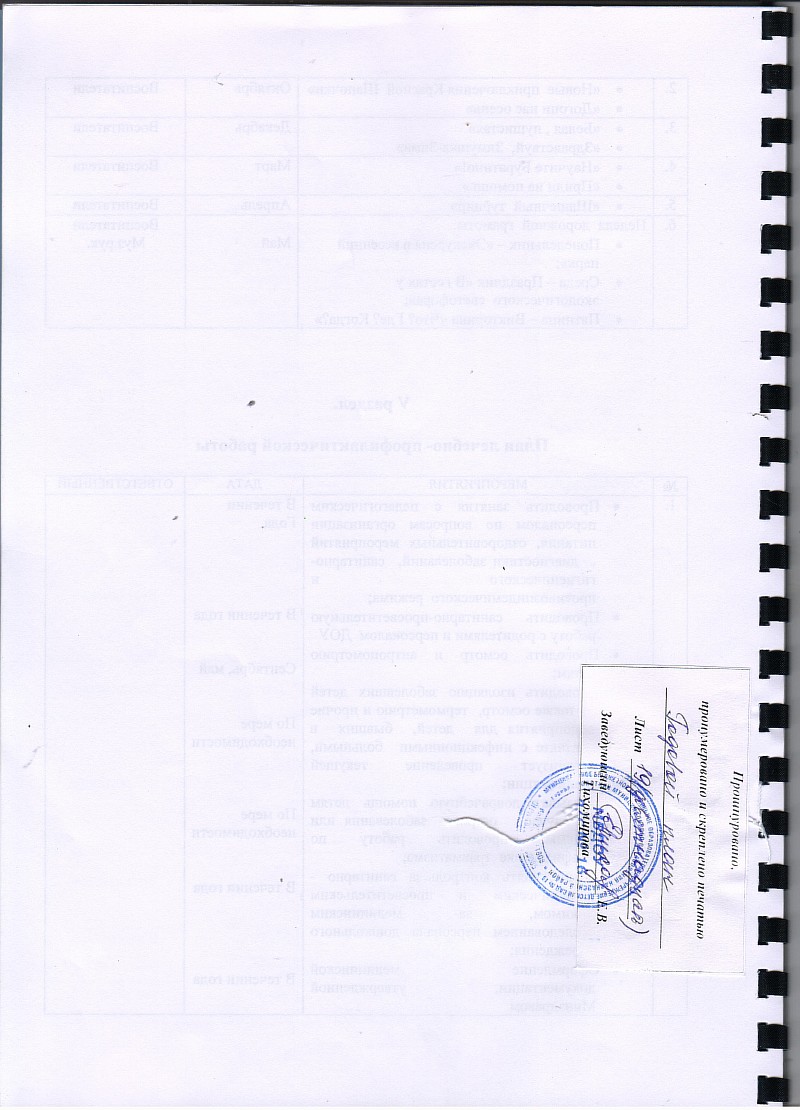 Учебный годОбразованиеОбразованиекатегориикатегориикатегориикатегорииКурсы повышения квалификацииКурсы повышения квалификацииУчебный годвысшеесреднее специаль-ноевысшая1-яСоответствие занимаемой должностине имеетимеетне имеет2013-2014512-737982014-2015311-542104Группы здоровья2013 – 2014 учебный год2013 – 2014 учебный год2014 – 2015 учебный год2014 – 2015 учебный год1958673832819057 4938331142552Всего детей1861841381452013 – 2014 учебный год2013 – 2014 учебный год2014 – 2015 учебный год2014 – 2015 учебный год5,85,35.75.2184186138145Группы 2013 – 2014 учебный год2013 – 2014 учебный год2014 – 2015 учебный год2014 – 2015 учебный год«Неваляшка»77%78%--«Топтыжка»76%76%76%76%«Почемучка»90%90%90%90%«Ромашка»96%96%96%96%«Рябинка»95%94%95%94%«Ягодка»97%98%- -«Чебурашка»88%89%           - -«Светлячок»83%81%- -Всего детей184203138145возрастная группавоспитателимл.воспитатели младшая группа  ГКП «Неваляшка » (2-3 года)Коляда  Любовь  ФедоровнаКупецковаЗумараШакировнаОрлова Юлия  Геннадьевна младшая группа «Топтыжка»  (2-3 года)Руденко  Анна  АнатольевнаЕремкина Лариса  ВладимировнаШирокова  Ольга  АндреевнаСредняя группа «Почемучка»  (4-5 лет)Рожбицкая  Валентина  НиколаевнаТроицкая  Троицкая  Елена БондовнаЮдина  Валерия  АлексеевнаЩербина  Ольга  ВикторовнаСтаршая    группа «Рябинка» (5-6 лет)Меденикова  Татьяна  Петровна Сокол  Алла  АнатольевнаГалушко Ирина  ВладимировнаИлюхина  Татьяна  АнатольевнаПодготовительная к школе группа  «Ромашка» (6-7  лет)Щукина  Ольга  АлексеевнаЛазарева  Ирина ВасильевнаСмыкова  Светлана  Петровна Весова  Полина  АнатольевнаПовышение квалификации педагогических работниковПовышение квалификации педагогических работниковПовышение квалификации педагогических работниковФ.И.О., должностьнаименование курсовсроки Ласкова  Ольга  Владимировна музыкальный  руководительКраснодарский краевой институт дополнительного и профессионального обучения (72 часа)2014-2017Резванова Ольга  Ивановна музыкальный  руководительКраснодарский краевой институт дополнительного и профессионального обучения (72 часа)2014-2017КупецковаЗумараШакировна,воспитательЛенинградский  социально-педагогичекий  колледж   (72 часа)2015-2018Коляда  Любовь  Федоровна,воспитательЛенинградский  социально-педагогичекий  колледж   (72 часа)2015-2018Лазарева  Ирина  Васильевна,воспитатель	Ленинградский  социально-педагогичекий  колледж   (72 часа)2015-2018Меденникова  Татьяна Петровна,воспитательЛенинградский  социально-педагогичекий  колледж   (72 часа)2015-2018Руденко  Анна  АнатольевнавоспитательЛенинградский  социально-педагогичекий  колледж   (72 часа)2015-2018Троицкая  Елена  Бондовна,  воспитатель.Ленинградский  социально-педагогичекий  колледж   (72 часа)2015-2018Толстых  Валентина  Ивановна,  воспитательЛенинградский  социально-педагогичекий  колледж   (72 часа)2015-2018Устименко Наталья  Алимовна,  старший  воспитатель.Краснодарский краевой институт дополнительного и профессионального обучения (72 часа)2013-2016Шерстобитова   Маргарита  Владимировна,  воспитательЛенинградский  социально-педагогичекий  колледж   (72 часа)2015-2018Щукина  Ольга  Алексеевна,  воспитательЛенинградский  социально-педагогичекий  колледж   (72 часа)2015-2018Ермкина Лариса  ВладимировнаЛенинградский  социально-педагогичекий  колледж   (72 часа)2015-2018Аттестация педагогических кадровАттестация педагогических кадровАттестация педагогических кадровАттестация педагогических кадровАттестация педагогических кадров№Ф.И.О.должностькатегориясроки1.Ласкова  Ольга ВладимировнаМузыкальный руководительПерваяМарт 20172. Резванова Ольга ИвановнаМузыкальный руководительПерваяАпрель 2019 г3.Ерёмкина  Лариса Владимировна   воспитательСоответствие4.КупецковаЗумараШакировнавоспитатель -5.Коляда  Любовь  Федоровнвоспитатель -6.Лазарева  Ирина  ВасильевнавоспитательПерваяНоябрь 2019 г7.Меденникова  Татьяна ПетровнавоспитательПерваяДекабрь 20188.Рожбицкая  Валентина  Николаевнавоспитатель-  9.Руденко  Анна  АнатольевнавоспитательСоответствие10.Сокол  Алла  Анатольевнавоспитатель-10.Троицкая  Елена  БондовнавоспитательПервая Февраль 201911.Толстых  Валентина  ИвановнавоспитательСоответствие 12.Устименко Наталья  Алимовна,  старший  воспитатель.-13.Шерстобитова   Маргарита  ВладимировнавоспитательСоответствие 14.Щукина  Ольга  АлексеевнавоспитательПервая Декабрь 2016Консультации, семинарыКонсультации, семинарыКонсультации, семинарысодержаниесрокиответственный «Предметно –пространственная  среда, ее принципы и требования к построению». (Концепция В.А. Петровского)сентябрьСтарший воспитатель Устименко Н.АСеминар «Роль взрослого в формировании у  детей   основ  нравственного  воспитания».октябрьСт.воспитатель, воспитателиНравственно-экологическое  воспитание дошкольников. ноябрьСт.воспитатель,  Диспут  «Работа  с  семьей  по  нравственно-патриотическому воспитанию».декабрьСт.воспитатель, воспитателиНетрадиционные  приемы по  физическому  развитию  детей  среднего возраста.Народные  игры в занятиях по физической  культуреянварьСт.воспитатель, Шерстобитова М.В.Кузнецова  И.В.КВН  «Русские  народные  сказки» (развитие  речи)февральСт.воспитатель, воспитателиСеминар – беседа  по теме : «Элементы  деловых  игр  по  организации игровой  деятельности  с детьми  дошкольного  возраста»мартСт.воспитатель воспитателиКруглый  стол «Как сделать  лето  удивительным?»апрельСт.воспитатель, воспитателиСеминар – практикум «Формы и методы  работы,  способствующие возникно-вению  у  детей  интереса к окружающей  действительности»майСт.воспитатель, воспитателиОткрытые просмотры педагогической деятельностиОткрытые просмотры педагогической деятельностиОткрытые просмотры педагогической деятельностиСодержаниеСрокиответственныйПраздник «День знаний»сентябрьМуз.рук, воспитатели группТематические осенние праздникиоктябрьМуз.рук,  воспитатели группОткрытый просмотр различных форм нравственно – патриотического воспитания детейноябрьСтарший воспитатель Устименко Н.А.., воспитатели группТематические зимние праздникиДекабрьМуз.рук., воспитатели группОткрытый просмотр   сюжетно-игровых физкультурных занятийЯнварь  Воспитатели группТематическое занятие «Широкая масленица», «Папины помощники»ФевральМуз.рук, , воспитателиТематический праздник «Мама - солнышко моё»МартМуз.рук , воспитатели группОткрытый просмотр итоговых интегрированных занятийАпрельвоспитателиТематический праздник для выпускников детского садаМай Муз.рук,  воспитатели группПраздник «День защиты детей»июньМуз.рук, , воспитатели№Ф.И.О.воспитателяТема  самообразованияСрок Форма отчета1Еремкина Л.В.Сенсорное воспитание детей раннего возраста посредством дидактических игрМарт-майОбобщение  опыта  работы2Купецкова З.Ш.Народные  подвижные  игры   в  физическом развитии Март-майКонспекты  занятий3Коляда Л.Ф.Дидактическая  игра, как  форма  обучения  детей раннего возрастаМарт-майВыступление на педсовете4Лазарева И.В.Дидактическая  игра в  обучении  детей основам  математики.Март-майКонспекты  занятий5Ласкова О.В. Дидактические  игры  на  музыкальных  занятиях.Май Конспекты  занятий6Меденикова Т.П.Дидактическая  игра в  обучении  детей основам  математики.Март-майВыступление на педсовете7Резанова О.И. Проектный  метод  в  духовно-нравственном  воспитание  дошкольниковМарт-майОбобщение  опыта  работы8Руденко А.А. Игра как  средство  общения  дошкольников ФевральВыступление на педсовете9Рожбицкая В.Н.Духовно-нравственное  воспитание  детей  посредством  чтения  художественной  литературыАпрельКонспекты  занятий10Сокол А.А.Гендерное  воспитание  дошкольников в условиях  детского  сада АпрельОбобщение  опыта  работы11Троицкая  Е.Б.Гендерное  воспитание  дошкольников в условиях  детского  сада Март-майВыступление на педсовете12Толстых В.И.Воспитание  дошкольников  посредством трудовой  деятельностиМарт-майВыступление на педсовете13Шерстобитова М.В.Подвижная  игра,  как  средство развития быстроты и ловкости  у детей  старшего  дошкольного  возраста.АпрельВыступление на педсовете14Щукина О.А.Духовно-нравственное  воспитание  дошкольниковМарт-майОбобщение  опыта  работы№  МЕРОПРИЯТИЯДАТА ОТВЕТСТВЕННЫЙ 1ПЕДСОВЕТЫ : 1.УстановочныйИзучение программы по своим возрастным группам.Подготовка и оформление документации на группах Подбор методической литературыОснащение групп игровым оборудованием. Маркировка мебели по ростовым показателям детей группы. Проведение антропометрии в ДОУ. Составление индивидуальных паспортов здоровья. Смотр – конкурс «Готовность предметно - развивающей среды к учебному году»План педсовета:Ознакомление пед. коллектива с годовым планом работы на новый учебный годИтоги смотра-конкурса «Готовность предметно - развивающей среды к учебному году»Утверждение программ и технологий, используемых в ДОУУтверждение сеток занятий.Утверждение графиков музыкальных и физкультурных занятий.6. Утверждение тематики родительских собраний2.  «Диалог- основная  форма  общения дошкольников»Итоги  тематической  проверкиВыступления  из  опыта  работыДеловая  игра  «Социоигровые  приемы  обучения  дошкольников»3.  «Двигательная  активность – показатель  здоровья»Самоанализ  прогулок  и  самостоятельной  двигательной  деятельности  детейАнализ  анкетирования  родителей Итоги  тематической  проверкиВыступление  из  опыта  работыДеловая  игра «Знаем  ли  мы  подвижные  игры»4. «Игра как  средство  развития  ребенка»Итоги  тематической  проверкиВыступление  из  опыта работыВыступление  творческой  группыДеловая  игра  «КВН»5. Подведение  итогов   воспитательно- образователь-ной  работы за годПодготовка к педсоветуОткрытый просмотр итоговых интегрированных занятий по основным годовым задачам.Смотр готовности участков к летнему оздоровительному периодуРазработка проектов  педагогической деятельности по оздоровлению.Разработка положения о создании экспериментальной площадки по организации театральной деятельности в ДОУПлан педсоветаВыполнение решений предыдущего пед. совета .Анализ выполнения основной общеразвивающей программы ДОУ .Анализ выполнения программы «Здоровый малыш»  по созданию условий для снижения заболеваемости детей в ДОУИтоги смотра участковУтверждение плана  летне-оздоровительной  работы  «Лето 2016»Аттестация педагоговАвгустНоябрь  Январь Март Май Ст. воспитатель,  воспитатели,  муз. рук.Ст. воспитательСт. воспитательСт. воспитательСт. воспитатель2.Медико-педагогические  советы:1.Проведение  консультации  по адаптации детей2. Оформление тетради физического и психического здоровья детей3. Заполнение листов адаптации вновь поступивших детей.Физическое развитие детей. 4. Состояние воспитательно- образовательной работы по физическому и сенсорному воспитанию5. Работа с родителямиВ течении годаСт.  воспитательСт. медсестра3Методические  объединенияПроектная  деятельность с  дошкольникамиОрганизация  игровой  деятельности и руководство  ею.В течении годаСт.  воспитатель4Методическая  помощь  педагогам в  подготовке  тематических  занятийВ течении годаСт.  воспитатель5.Семинары и семинары-практикумы:Развитие  речи  и  творчества  дошкольниковПовышение  двигательной  активности детей  в  течении дняОзнакомление  детей    с  окружающим  миром  через  игруВ течении годаСт.  воспитатель№Содержаниедатаответственный 1. Организация  тематических  выставок  (к  педсоветам  семинарам  и др.):Конкурс  детского мастерства «Осень золотая»Конкурс  мастерства «Я и моя  семья»(совместно  с  родителями)Новогодние  украшения  из  бросового  материалаВыставка рисунков и поделок «Зимушка-Зима»Экологическая  акция «Покормим  птиц».Конкурс  детского мастерства «При  солнышке тепло, при матушке - добро»В течении годаСт.  воспитатель2Консультации:Патриотическое  воспитание  в семье.Деятельность и взаимоотношения  дошкольниковСказки в патриотическом  воспитании.  Подвижные  игры в  самостоятельной  деятель-ности  детейМетодические  рекомендации по  закаливанию  детей  в  зимний  период.Теория  развивающего  обученияОбучение  детей  творческому  рассказываниюХудожественное  творчество  и  ребенокБезопасность  детей – забота  общая.В течении годаСт.  воспитатель  ВоспитателиМуз.рук.3Пополнение  и систематизация  библиотеки методической и  вспомогательной  литературы:Подбор  литературы и материала  по  «Краеведению»Проектная  деятельность в ДОУЗдоровьесберегающие  технологииПодбор  литературы и материала по  проблеме  духовно-нравственного  воспитания дошкольников.В течении годаСт.  воспитатель4.Обобщение  передового  опыта  педагоговПроект «»Май Ст.  воспитатель, Щукина О.А., Резанова О.И.5. Оформление  информационно- методических стендов,  газеты  детского  садаВ течении годаСт.  воспитатель,  воспитатели№Содержаниедатаответственный 1.Проект А.  Барто  «Игрушки». Цель:  творчески и экспериментально  обосновать  педагогические  условия,  обеспечивающие успешность  развития  эмоциональной  отзывчивости у детей  раннего  возраста в процессе  формирования  познавательной  активности к игрушкам В течении годаСт.  воспитатель,  воспитателимладший  возраст2.Проект «Путешествие  в страну Мальчиков и Девочек». Цель: проекта – формирование  полоролевой  гендерной идентичности у детей 4-5 летВ течении годаСт.  воспитатель,  воспитатели,средний  возраст3.Проект «Нет земли краше- чем Родина наша». Цель  проекта – формирование любви и уважения к  своей  малой  Родине у  детей 6-7 летВ течении годаСт.  воспитатель,  воспитатели старший  возраст№ВИД КОНТРОЛЯ.  ЦЕЛЬдатаответственный 1.Оперативный  контроль:Готовность   групп   и   кабинетов  к  учебному  годуСистема  планирования  работы  с  детьмиРациональность и  эффективность  организации  экспериментальной  деятельности  с детьмиРазвитие культурно-гигиенических навыков  у детейСентябрьОктябрь Декабрь Ст.  воспитатель,  воспитателимладший  возраст2Предупредительный  контроль (молодой  специалист):Организация  игровой  деятельностиВедение  документацииРабота над КГНРабота  по  развитию речи  у  детейВ течении годаСт. воспитатель3Текущий  контроль:Соблюдение  правил  внутреннего  распорядка, режима  дня.Уровень  подготовки и проведения   собраний  с  родителями  в группе.Изучение  профессиональной  компетенции педагогов, выявление  их  затрудненийПодготовка и проведение Новогодних  утренниковОрганизация  разнообразной  деятельности  на  прогулке  и  во 2-й половине  дняПроверка  ЗУН у детейСентябрь Октябрь НоябрьДекабрьЯнварьСентябрь-майСт. воспитательЗаведующий Ст. воспитательСовет педагоговСт. воспитательВоспитатели 4Тематический:Изучение системы  работы, обобщение опыта работы  по  «Кубановедению» (старший возраст)  Состояние   Работы  в  ДОУ по  физическому  воспитанию  и  оздоровлению дошкольниковЭффективность    воспитательно-образовательной  работы   с  детьми по  организации  экспериментальной  деятельностиНоябрьЯнварьМарт   Ст.  воспитательСт.  воспитательСт. воспитатель5.Фронтальный :Интеграция  разных  видов   детской  творческой  деятельностиВ течении годаСт. воспитатель№МЕРОПРИЯТИЯдатаответственный 1.Общие  родительские  собрания:Задачи и направления  воспитательно-образовательной  работы на  учебный  годФизическое  воспитание  и  развитие  в  дошкольном  возрастеРазвитие  коммуникативных  навыков  у  детей  в  дошкольном  возрастеЛетняя- оздоровительная  работа в ДОУСентябрь Январь Апрель Июнь Заведующий,  ст.  воспитатель,  воспитатели2Групповые  родительские  собрания:Двигательная  активность –показатель  здоровьяКак  организовать самостоятельную двигательную активность детей  дома.Готовим  будущих  первоклассников1 раз в кварталВоспитатели,  с.  Воспитатель.3Заседания  родительского  комитетаСентябрь Май Заведующий 4.Пропаганда  педагогических  знаний (семинары,  консультации,   родительские  школы,  клубы  по  интересам  и  т.д.)«Веселые  старты»«Мама,  папа,   я- дружная  семья»«Вместе  с папой,  вместе с мамой»ФотовыставкиКонкурсыДосуги В  течении  годаЗаведующий,  ст.  воспитатель,  воспитатели5.Обеспечение  включения  родителей в  образовательный  процесс (проведение  совместных  досугов,  праздников,  участие в мероприятиях и т.д.)Открытые  просмотры  занятий Консультации  специалистовОформление  наглядной  информацииВ  течении  годаЗаведующий,  ст.  воспитатель,  воспитатели6Социально-гигиенический  скрининг  семей  воспитанников  ДОУАнкетирование Индивидуальные  беседыконсультацииВ  течении  годапелколлектив7.Изучение и пропаганда  лучшего  опыта  семейного  воспитания:Из  опыта  семейного  воспитания Толерантная  личность  воспитывается  в  семье.В  течении  годаЗаведующий,  ст.  воспитатель,  воспитатели8.Консультации для  родителей :Опыт  семейного  воспитания  - родителямО  роли  отца в  воспитании  малышаЭмоциональное  самочувствие  ребенка  в  разных  типах  семейДетские  страхи и их  причиныРодители,  как  психотерапевты  для  своего ребенкаДетский  рисунок,  как  средство  борьбы  с  детскими  страхамиКошмарные  сны и их коррекция  у  детей.Как  помочь  ребенку  пережить  потерю  одного  из  родителейРебенок  в  карусели  развода.В  течении  годаЗаведующий,  ст.  воспитатель,  воспитатели№МЕРОПРИЯТИЯдатаответственный1.Организационно-педагогическая  работаПроведение  праздника 1 сентябряОказание  помощи  воспитателям в подборе  методического  материала для  организации  учебного  процесса по  подготовке  детей  к  школе.Провести  диспансеризацию  детей  старшей  и подготовительной  групп,  поступающих  в  школуПровести  выпускные  праздники на  базе  детского  сада.1 сентябряМуз. работники2Методическая  работа- Обсуждение  плана  работы на новый  учебный  год. Выделить общие  задачи в  работе.- организация  взаимопосещений   уроков и занятий.- отразить в годовом  плане участие  в  педсовете учителей 1 классов- организовать  открытые  просмотры занятий  и  уроков  по подготовке детей  к  обучению  грамоте и математике.- оформить  выставку  в  методическом  кабинете по подготовке  детей к школе.- провести  собрание  с  родителями  подготовительных  групп на  тему : «Будущий  первоклассник».Сентябрь в течении годав течении годаМартОктябрьАпрель.Заведующий Ст. воспитатель, воспитатели, учителяСт. воспитатель, воспитатели, учителяСт. воспитательЗаведующий, воспитатели.№МЕРОПРИЯТИЯдатаответственный 1.Собрания  трудового  коллектива:Состояние  работы  по  повышению  квалификации сотрудниковСостояние  работы  по  охране  труда  сотрудников и обеспечению безопасности  жизнедеятельности детей  в  ДОУИтоги работы по   оздоровлению  детей  за I полугодие Оздоровительная  работа с детьми в  летних условияхСентябрь Октябрь ЯнварьМайЗаведующий, завхозЗаведующий Ст. воспитательСт. воспитатель 2Профсоюзные  собрания:Отчетно-перевыборное  собраниеУтверждение  графика  отпусков на 2016 год.  О выполнении соглашения по  охране  труда.Отчет по  работе (текущие  вопросы)  Октябрь Январь Май Председатель ПКПредседатель ПКПредседатель ПК3Оказание помощи и контрольПроверка  санитарного  состояния МБДОУ Совещание  административно-хозяйственного аппаратаКонтроль  за состоянием  питания в МБДОУ,  нормами  раздачи с пищеблокаЕженедельноЕженедельноВ течение  годаЗаведующий  ст. воспитатель,  завхоз,  ст.  медсестра,  председатель ПК4Материально-техническая  базаРабота  по  благоустройству территорииПроизвести покраску и побелку заборов и бордюров в  учрежденииЧастичный  ремонт  игрового  оборудования Приобретение  оборудования в музыкальный  залПриобретение игрушек и пособийПриобретение  детской  мебелиКосметический  ремонт  групп и коридораПроведение испытания спорт.  оборудова-ния, инвентаря  в гр.   и на участках.Регулярное проведение  медосмотров.Сентябрь, апрельМайВ течение  годаЗаведующий  ст. воспитатель,  завхоз,  ст.  №МЕРОПРИЯТИЯдатаответственныйМУЗЫКАЛЬНЫЕ  ПРАЗДНИКИМУЗЫКАЛЬНЫЕ  ПРАЗДНИКИМУЗЫКАЛЬНЫЕ  ПРАЗДНИКИМУЗЫКАЛЬНЫЕ  ПРАЗДНИКИ 1.День знаний сентябрьМуз.рук. 2.Осенние  праздникиоктябрьМуз.рук.3.ноябрьМуз.рук.4.Новогодние праздникидекабрьМуз.рук.5.РождествоянварьМуз.рук.6.Пушкинские  вечерафевральМуз.рук.7.МасленицафевральМуз.рук.8.День защитника ОтечествафевральМуз.рук.9.Мамин  праздникмартМуз.рук.10.День смехаапрельМуз.рук.11.Праздник ВесныапрельМуз.рук.12.Дружат  дети  всей  землиапрельМуз.рук.13.День  ПобедымайМуз.рук.14.Выпуск в школумайМуз.рук.ФИЗКУЛЬТУРНЫЕ МЕРОПРИЯТИЯФИЗКУЛЬТУРНЫЕ МЕРОПРИЯТИЯФИЗКУЛЬТУРНЫЕ МЕРОПРИЯТИЯФИЗКУЛЬТУРНЫЕ МЕРОПРИЯТИЯ1.Физкультурные  досуги:«Едем в гости к Мишке-Топтыжке» (мл. гр.)«В гости к  Колобку» (ср. гр.)«Мы сильные, мы дружные» (ст. гр)Сентябрь- октябрьВоспитатели 2.Физкультурные  праздники«Волшебные  превращения» (мл. и ср. возраст)«Праздник  забытых  игр» (старший  возраст)Ноябрь Воспитатели 3.Соревнования:«Семейная  эстафета»« Мама, папа,  я – дружная семья»Декабрь Воспитатели4.Неделя   здоровья:Понедельник- Беседы о ценности ЗОЖ;Вторник-Игры-аттракционы;Среда- Викторина «Знатоки спорта»Четверг – День спортивных игрПятница – Спортивный  праздник « Вместе с мамой,  вместе с папой»Март Воспитатели 5.Соревнования :«День  волшебного мяча»Праздник :«Малые  олимпийские  игры»Апрель Воспитатели6.Спортивный  праздник«Вот оно, какое, наше лето!». Май ВоспитателиДОСУГИ И РАЗВЛЕЧЕНИЯДОСУГИ И РАЗВЛЕЧЕНИЯДОСУГИ И РАЗВЛЕЧЕНИЯДОСУГИ И РАЗВЛЕЧЕНИЯ1.«Здравствуй, картошка!» Ст. возраст«Разноцветные  деревья»мл. возрастСентябрь Воспитатели 2.«Новые  приключения Красной  Шапочки»«Догони нас осень»Октябрь Воспитатели 3.«Белая , пушистая»«Здравствуй,  Зимушка-Зима»Декабрь Воспитатели4.«Научите Буратино!»«Приди на помощь»Март Воспитатели5.«Шашечный  турнир»Апрель Воспитатели 6.Неделя  дорожной  грамоты:Понедельник – «Экскурсия в весенний  парк»;Среда – Праздник «В гостях у экологического  светофора»;Пятница – Викторина «Что? Где? Когда?»Май ВоспитателиМуз.рук.№МЕРОПРИЯТИЯдатаответственный1.Проводить занятия с педагогическим персоналом по вопросам организации питания,  оздоровительных  мероприятий ,  диагностики заболеваний,  санитарно-гигиенического и противоэпидемического  режима;Проводить  санитарно-просветительную  работу с родителями и персоналом  ДОУПроводить осмотр и антропометрию  детям;Проводить  изоляцию  заболевших  детей , а также осмотр,  термометрию и прочие мероприятия для  детей,  бывших  в  контакте с инфекционными  больными,   организует  проведение  текущей  дезинфекции;Оказывать доврачебную  помощь  детям  в  случае   острого  заболевания или травмы,  проводить  работу  по  профилактике  травматизма;Осуществлять  контроль за  санитарно  - гигиеническим и просветительским режимом,  за  медицинским обследованием  персонала  дошкольного  учреждения;Оформление  медицинской  документации,  утвержденной  Минздравом  В течении ГодаВ течении годаСентябрь, майПо мере необходимостиПо мере необходимостиВ течении годаВ течении года